2021届云南省曲靖市第二中学高二下学期生物线上测试试题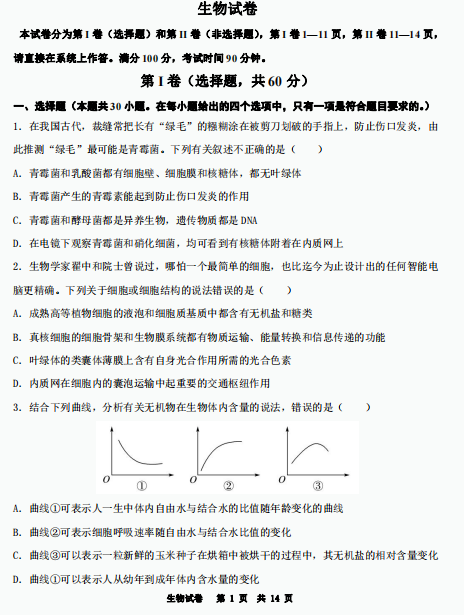 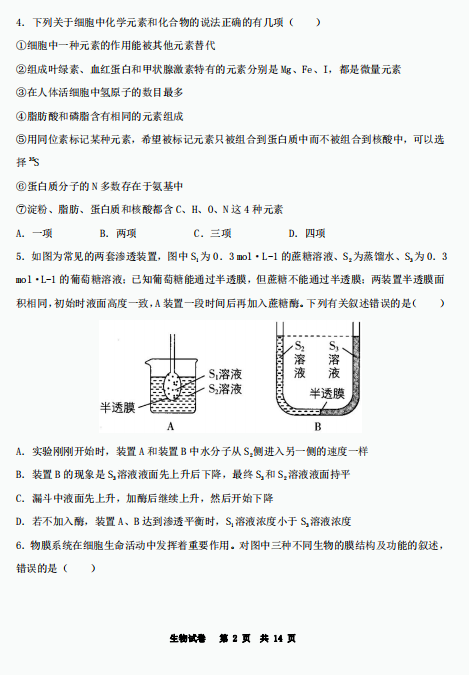 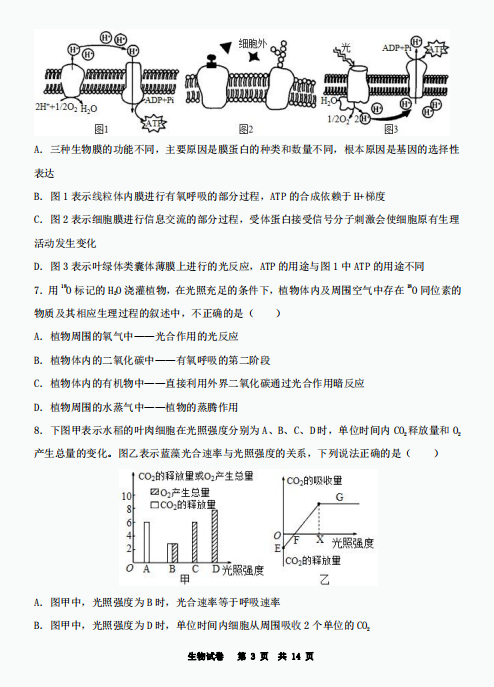 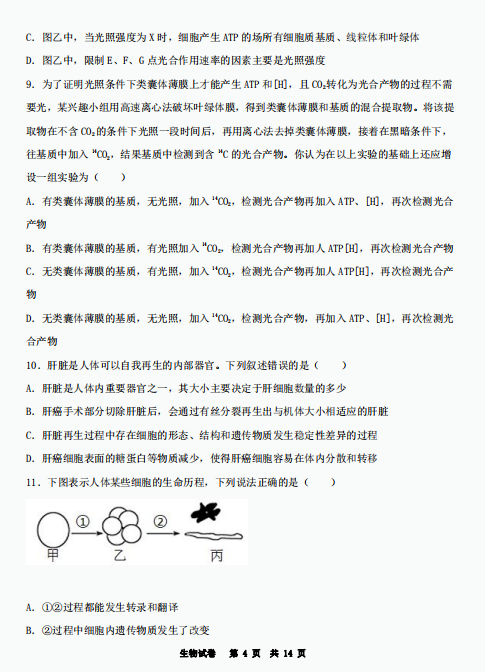 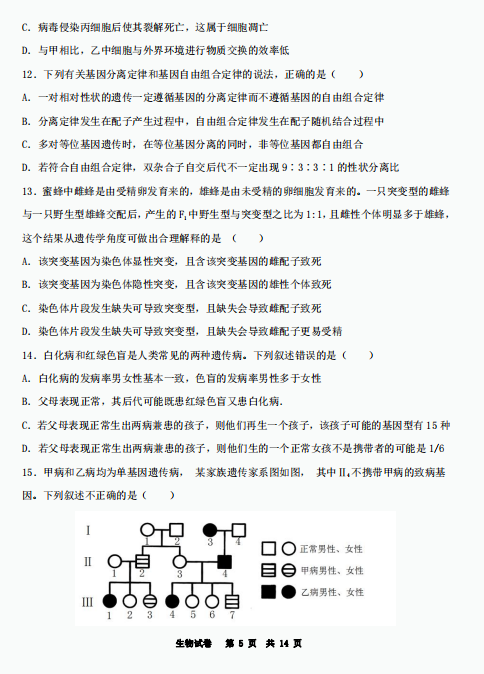 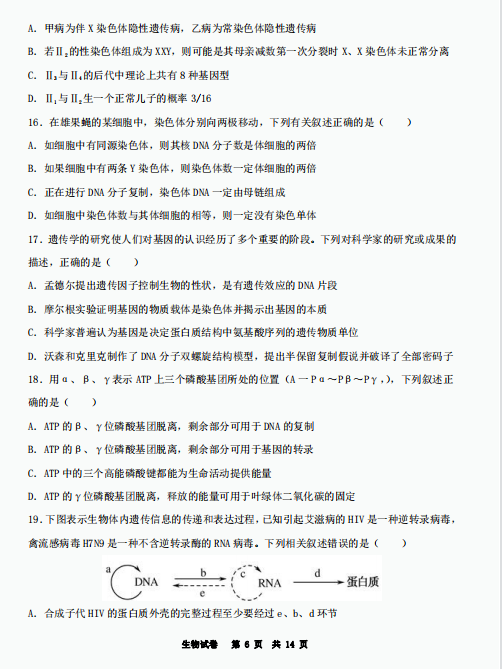 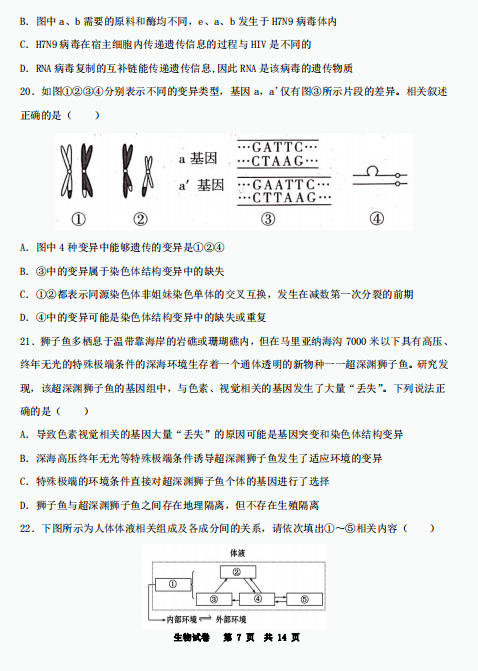 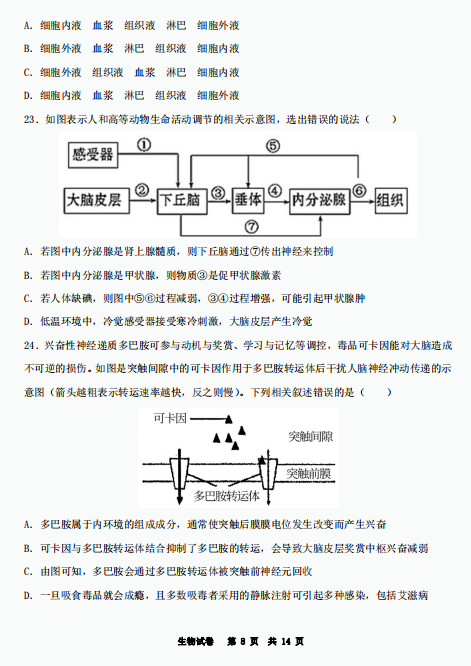 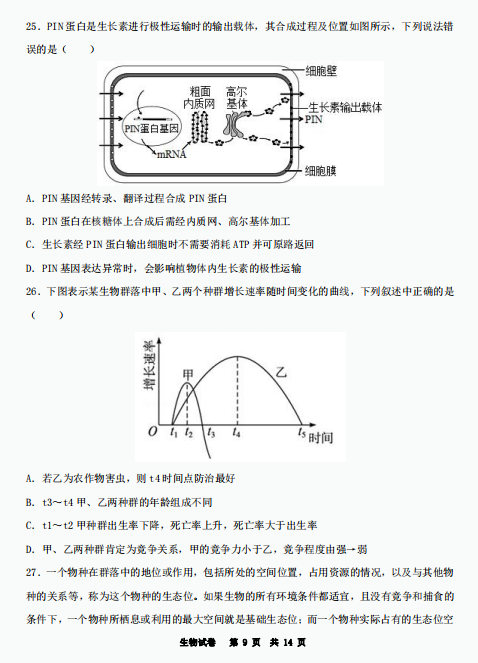 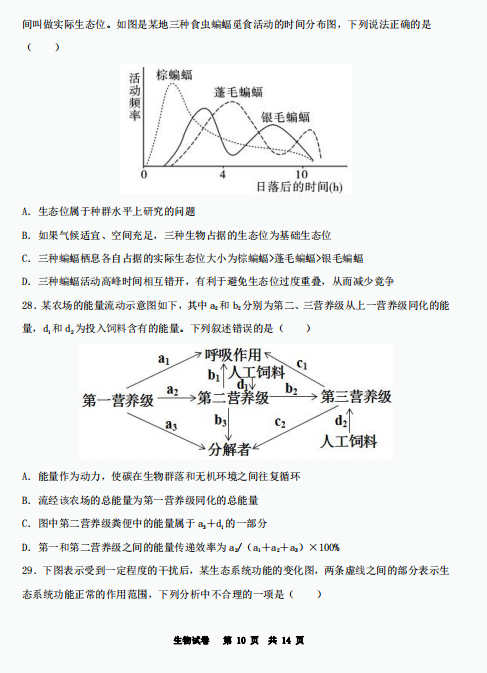 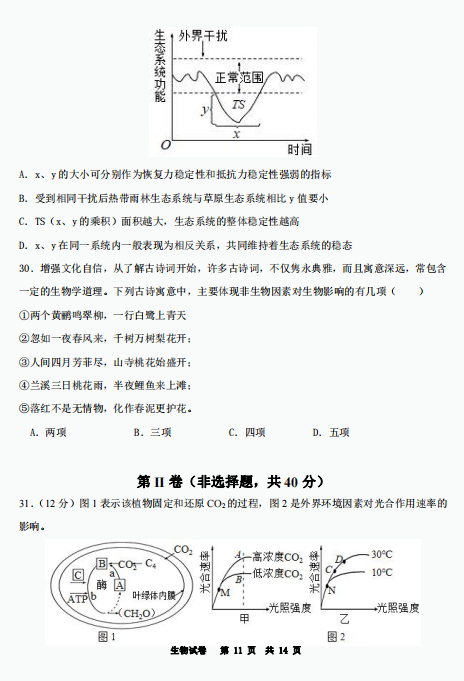 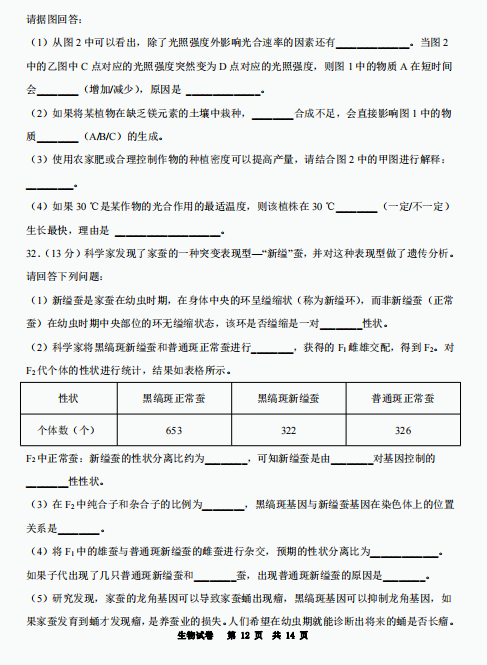 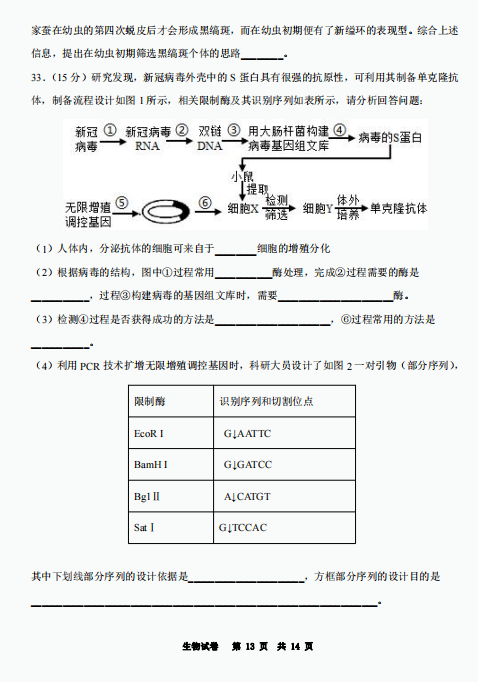 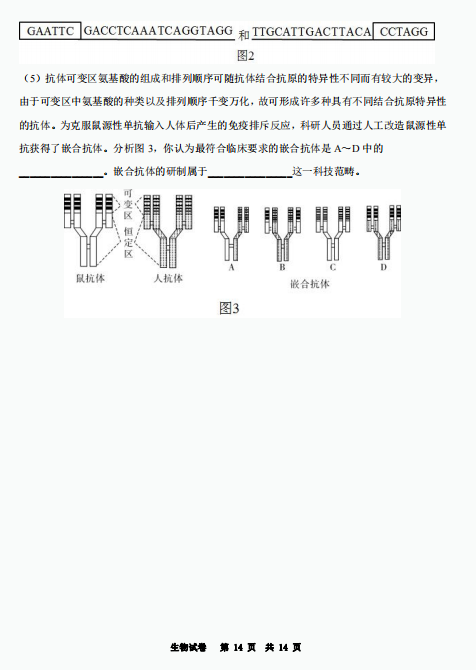 